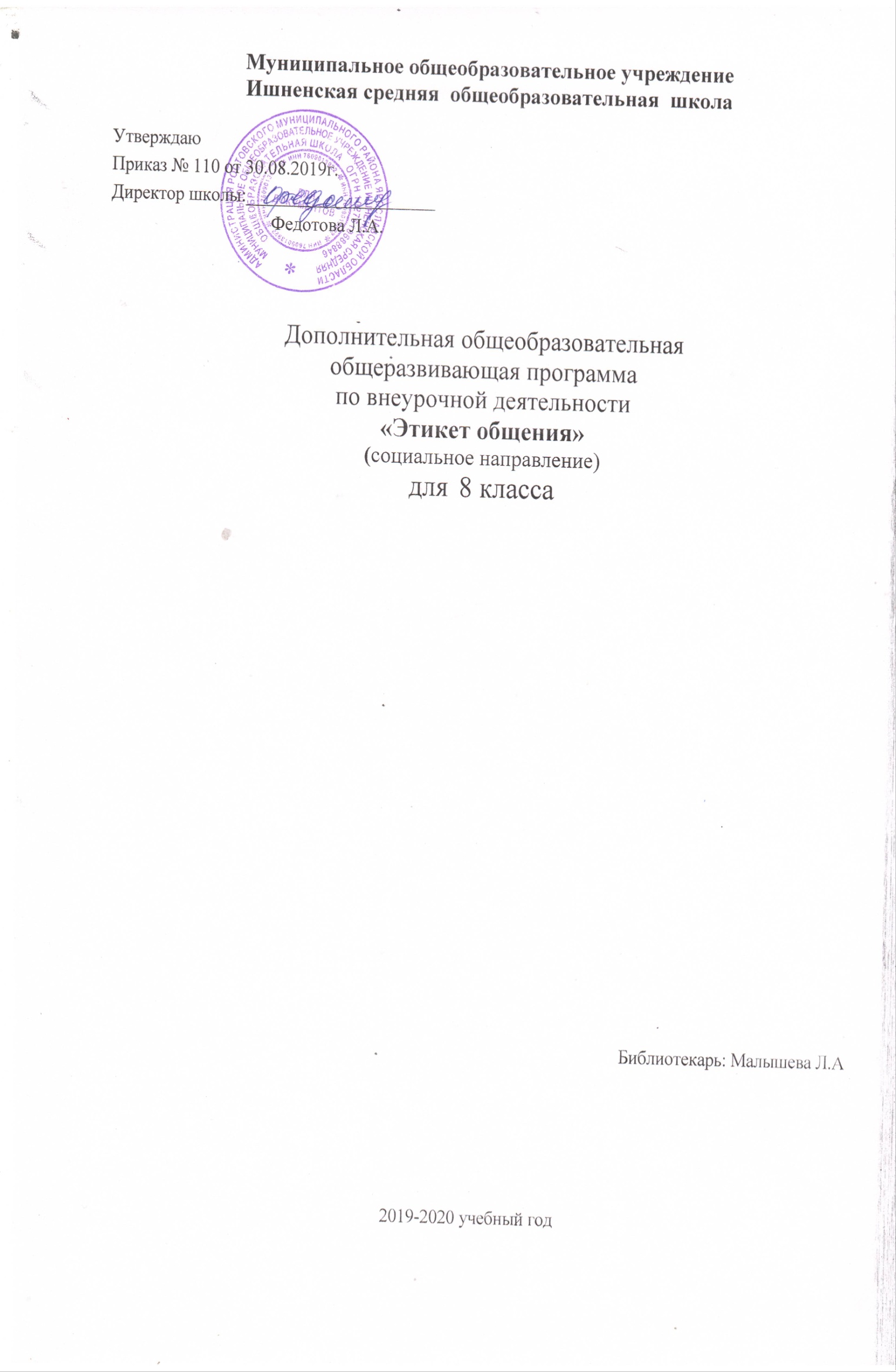 Пояснительная записка Рабочая программа по внеурочной деятельности «Этикет общения» разработана на базе Федерального государственного стандарта  основного общего  образования и следующих нормативно-правовых документов:Федерального закона «Об образовании в Российской Федерации»  (от  29.13. 2012 года № 273 – ФЗ); Приказа  Минобрнауки России от 17.12.2010 № 1897 «Об утверждении и введении в действие федерального государственного образовательного стандарта основного общего образования» (в ред. приказа Минобрнауки России от 29.12.2014 № 1644);Письма Минобрнауки России от 12.05.2011 № 03-296 «Об организации внеурочной деятельности при введении федерального государственного образовательного стандарта общего образования»;СанПиН 2.4.2.2821-10 «Санитарно-эпидемиологические требования к условиям и организации обучения в общеобразовательных учреждениях»Положения о рабочей программе внеурочной деятельности МОУ Ишненской  СОШ Образовательной программы основного  общего образования МОУ Ишненской СОШУстава школы; Учебного плана внеурочной деятельности основного  общего образования МОУ Ишненской СОШ на 2019 – 2020 учебный год; Назначение рабочей программы внеурочных занятий               Основная особенность курса внеурочной деятельности по данной программе – его ориентация на повышение культуры  поведения и общения молодежи, интенсивное речемыслительное развитие ребенка. Это проявляется, прежде всего, в целенаправленном формировании всех видов речевой деятельности: умение осмысленно воспринимать устную и письменную речь (слушать и читать), умение правильно, точно, логично и выразительно передавать свои мысли и чувства в письменной и устной форме (говорить и слушать), а также  в развитии врождённого языкового чутья и речемыслительных способностей школьников.  Актуальность и перспективностьРабочая программа реализует идею межпредметных связей при обучении культуре общения, что способствует развитию умения устанавливать логическую взаимосвязь между явлениями и закономерностями, которые изучаются в школе на уроках по разным предметам.На современном этапе общественного развития повышения культуры поведения и общения молодежи – важнейшая задача. Курс внеурочной деятельности  «Этикет общения» формирует у учащихся, прежде всего, культуру устного общения.Коммуникативное поведение личности формируется в процессе её индивидуального развития как члена определённой национально-культурной общности и представляет собой совокупность усвоенных путём подражания другим членам общества норм и традиций общения, а также включает сугубо индивидуальные нормы и традиции, сформировавшиеся в процессе индивидуальной практики человека, его личного опыта общения и взаимодействия с людьми.Адекватное коммуникативное поведение – это такое коммуникативное поведение, которое соответствует принятым для определённого типа ситуации нормам и является эффективным. Таким образом, учащиеся должны освоить этикетные нормы общения (как надо? как принято?), правила и приёмы эффективного речевого воздействия (как лучше? как эффективней?).Возрастная группа учащихся, на которых  ориентированы курсы,- восьмой класс. Программа внеурочных занятий «Этикет общения»  разработана с учетом особенностей 8 «Б» класса МОУ Ишненской СОШ.Объем часов, отпущенных календарным учебным графиком на 2019-2020 учебный год МОУ Ишненской СОШ на данные внеурочные занятия, 35 часов (1 час в неделю). Цель – формирование коммуникативной грамотности  и культуры поведения и общения учащихся.Коммуникативная грамотность предполагает сформированность у учащихся: - устойчивых риторических навыков;- устойчивых навыков культуры устной речи;- навыков эффективного общения.Задачи курса:1.Сформировать коммуникативную грамотность учащихся.2.Сформировать у учащихся навык ответственного коммуникативного поведения, умение корректировать своё общение в зависимости от ситуации.3.Вооружить учащихся знанием принятых в культурном обществе норм этикета поведения и общения, а также норм культуре речи.4.Обучить учащихся основным правилам и приемам эффективного коммуникативного поведения в различных ситуациях.Планируемые результаты освоения курса• личностные: овладение навыками адаптации в различных жизненных ситуациях, развитие самостоятельности и личной ответственности за свои поступки; развитие этических чувств, доброжелательности и эмоционально-нравственной отзывчивости; • метапредметные: логическими действиями сравнения, анализа, обобщения, классификации; умением слушать собеседника, вести диалог и аргументировать свою точку зрения; • предметные: учащиеся должны знать:Понятие этикет, этикет поведения, этикет внешнего вида, речевой этикет, этикетная ситуация, культурный человек, вежливость, коммуникативная роль, социальная роль, имидж, стиль одежды, языковой паспорт, адресат, адресант, жаргон, инвективная лексика, спор, дебаты, дискуссия, полемика, прения, диспут;учащиеся должны уметь:        - соблюдать общие нормы этикета: демонстрировать уважение и дружелюбие к собеседнику; изменять свое поведение в зависимости от ситуации;       - знать свой фактический имидж; знать, как тебя воспринимают окружающие по твоей внешности, манере одеваться, поведению, речи;       - производить положительное впечатление на собеседника своим внешним, коммуникативным и поведенческим имиджем;      - проанализировать стиль одежды и внешность другого человека, оценить его с точки зрения соответствия требованиям моды и индивидуального стиля;      - сформировать свой внешний стиль с учетом индивидуальных особенностей личности, типа внешности, требований этикета и моды и материальных возможностей;      - анализировать языковой паспорт других и выявлять информацию языкового паспорта;      - поддерживать в собственной речи благоприятный языковой паспорт;      - находить в рамках изученного материала выход из трудных ситуаций русского речевого этикета и этикета поведения;      - выявлять жаргонизмы и инвектив в речи собеседника;      - обходиться без жаргонизмов и инвектив в собственной речевой практике;      - участвовать в дебатах по принятым правилам.Содержание курсаКалендарно- тематическое планированиеСписок использованной литературы:1.Культурологическое образование: формирование культуры общения и культуры читателя у младших школьников : Методическое пособие / под ред. Н.В. Калининой, Л.И. Наумовой. – Ульяновск, 2008.2.Богуславская Н.Е., Купина Н.А. Веселый этикет (учебное пособие по развитию коммуникативных способностей ребенка). – Екатеринбург: “ЛИТУР”, 2002. – 192с.3.Шорыгина Т.А. Вежливые сказки: Этикет для малышей. – М.: Книголюб, 2004. – 64с. (Развивающие сказки для детей.)4.Этикет. – М.: Рольф, Айрис-пресс, 1999. – (Энциклопедии).5.Панкеев И. Энциклопедия этикета.- Москва: Россия молодая, 1996.6.Я познаю мир. Этикет во все времена / сост. А.А. Яковлев. – Москва: АСТ, 2002.7.Управителева Л.В. Классные часы по нравственному воспитанию в начальной школе. – Ярославль: Академия развития, Владимир: ВКТ, 2009.№раз-делаНаименование разделаКол-во часовХарактеристика основных содержательных линий1.Понятие «этикет»3Этикет как совокупность правил «хорошего тона», принятых в обществе и устанавливающих порядок поведения и общения людей в тех или иных этикетных ситуациях. Основные функции этикета. Понятие культурный человек. Понятие вежливости.Речевой этикет, этикет внешнего вида и этикет поведения, их соотношение и неразрывная связь. Сферы действия и виды этикета.2.История этикета6Зарождение этикета в древности.Возникновение этикета на этапе осознания человеком себя членом определенного коллектива.Семейный этикет в первобытные временна. Неравенство в семье, определяемое полом и возрастом ее членов. Этикетные обязанности древних людей по отношению к почитаемым ими богам, правителям.Этикет в античном обществе.3.Виды и принципы современного этикета3 Этикет поведения, этикет внешнего вида и речевой этикет как составляющие современного этикета. Принципы этикета как основа общих норм этикета.4.Понятие имиджа3 Английское происхождение слова имидж. Имидж как публичная индивидуальность. Имидж как образ, который человек выбирает, создает и сознательно поддерживает, используя для достижения своих целей в жизни.Возможные имиджи начальника, преподавателя, учителя, родителей – «строгий», «добрый», «справедливый», «бескомпромиссный», и т.д. Три основные слагаемые имиджа – внешность, речь, поведение.   Формирование имиджа5.Этикет внешнего вида3Законы моды и этикет. Структура этикета внешнего вида: одежда, прическа, силуэт, цветовая гамма. Соотношение этикета и моды. Функции одежды.Стиль как совокупность деталей внешнего вида, существующих в постоянном, одобряемом обществом единстве. Гармоничные сочетания одежды, аксессуаров, прически и т.п.6.Речевой этикет4Речевой этикет как совокупность правил речевого поведения людей. Соблюдение правил речевого этикета как способ формирования благоприятного языкового паспорта человека.  Структура положительного речевого паспорта: соблюдение норм культуры речи, правильная дикция, соблюдение норм общения и требований речевого этикета.  Жаргон как особенности речи определенной, относительно замкнутой группы людей. Причины употребления жаргона.  Правила речевого этикета относительно употребления жаргона и инвектив. Ругательства как «гигиенические» слова, как слова для личного употребления. Недопустимость общественного сквернословия.7.Этикетные нормы поведения среди сверстников 3Этикет поведения в школьном коллективе. Проблема существования в группе. 
«Ярлык» как отличительный знак личности подроста в группе. 
Этикет дружеских отношений.
Этикет взаимоотношений юноши и девушки.8.Трудные случаи этикета поведения4Трудные случаи этикета как случаи, для которых нет четких норм, для которых большое значение имеет сама ситуация общения.Невыполнение правил поведения в семье как одна из причин конфликтов. Вечность темы конфликта поколений. Этикет семейного общения. Профилактика конфликтов в семье.Этикет поведения в школьном коллективе.Этикет дружеских отношений.Этикет взаимоотношений юноши и девушки.Правила поведения при ссоре. 9.Этикет публичной дискуссии6Дебаты как публичное обсуждение какой-либо общественно значимой проблемы, вызывающей всеобщий интерес, но не имеющий на данный момент однозначного решения.                Различение понятий: дебаты, дискуссия, прения, диспут, полемика. Правила проведения дебатов. Возможные проблемы для дебатов. Формулирование тезисов. Подбор аргументов к тезисам. №Тема занятияДатапроведенияРезультаты.Основные виды деятельности учащихсяПонятие «этикет» - 3чПонятие «этикет» - 3чПонятие «этикет» - 3чПонятие «этикет» - 3ч1/1Что такое этикет? Знать понятие этикета, основные функции этикета,  уметь соблюдать общие нормы этикета  Творческая работа «Портрет культурного человека» 2/2Функции и значение этикета.Знать понятие этикета, основные функции этикета,  уметь соблюдать общие нормы этикета  Творческая работа «Портрет культурного человека» 3/3Культурный человек – это…Знать понятие этикета, основные функции этикета,  уметь соблюдать общие нормы этикета  Творческая работа «Портрет культурного человека» История этикета- 6чИстория этикета- 6чИстория этикета- 6чИстория этикета- 6ч4/1Зарождение этикета в древности. Знать историю зарождения и развития этикета в разных эпохахЗнать основные различия между восточным и западным этикетом   Знать особенности развития и становления этикетных норм в РоссииСоставление  и защита презентаций5/2Этикет античности.    Знать историю зарождения и развития этикета в разных эпохахЗнать основные различия между восточным и западным этикетом   Знать особенности развития и становления этикетных норм в РоссииСоставление  и защита презентаций6/3Этикет эпохи Средневековья. Знать историю зарождения и развития этикета в разных эпохахЗнать основные различия между восточным и западным этикетом   Знать особенности развития и становления этикетных норм в РоссииСоставление  и защита презентаций7/4 Этикет эпохи Возрождения.   Знать историю зарождения и развития этикета в разных эпохахЗнать основные различия между восточным и западным этикетом   Знать особенности развития и становления этикетных норм в РоссииСоставление  и защита презентаций8/5Восточный и западный этикет: сходства и различия.   Знать историю зарождения и развития этикета в разных эпохахЗнать основные различия между восточным и западным этикетом   Знать особенности развития и становления этикетных норм в РоссииСоставление  и защита презентаций9/6Становление этикетных норм в России (16-20 вв.). Знать историю зарождения и развития этикета в разных эпохахЗнать основные различия между восточным и западным этикетом   Знать особенности развития и становления этикетных норм в РоссииСоставление  и защита презентацийВиды и принципы современного этикета – 3чВиды и принципы современного этикета – 3чВиды и принципы современного этикета – 3чВиды и принципы современного этикета – 3ч10/1Виды современного этикета. Знать понятия: этикет внешнего вида, этикет поведения, речевой этикетУметь соблюдать общие нормы этикета,  демонстрировать уважение и дружелюбие к собеседнику Уметь соблюдать общие нормы этикета,  демонстрировать уважение и дружелюбие к собеседнику, изменять своё поведение в зависимости от  ситуации«Нужен ли нам этикет?» - публичное выступление11/2Принципы современного этикета.Знать понятия: этикет внешнего вида, этикет поведения, речевой этикетУметь соблюдать общие нормы этикета,  демонстрировать уважение и дружелюбие к собеседнику Уметь соблюдать общие нормы этикета,  демонстрировать уважение и дружелюбие к собеседнику, изменять своё поведение в зависимости от  ситуации«Нужен ли нам этикет?» - публичное выступление12/3Этикет поведения в общественных местах.Знать понятия: этикет внешнего вида, этикет поведения, речевой этикетУметь соблюдать общие нормы этикета,  демонстрировать уважение и дружелюбие к собеседнику Уметь соблюдать общие нормы этикета,  демонстрировать уважение и дружелюбие к собеседнику, изменять своё поведение в зависимости от  ситуации«Нужен ли нам этикет?» - публичное выступлениеПонятие имиджа – 3чПонятие имиджа – 3чПонятие имиджа – 3чПонятие имиджа – 3ч13/1 Понятие имиджа.Знать понятие имидж,  вежливость, коммуникативная роль, социальная рольЗнать  компоненты имиджа человека, функции имиджаПонимать, как должен выглядеть ученик«Имидж современного школьника» - конкурс рисунков14/2Формирование имиджа.Знать понятие имидж,  вежливость, коммуникативная роль, социальная рольЗнать  компоненты имиджа человека, функции имиджаПонимать, как должен выглядеть ученик«Имидж современного школьника» - конкурс рисунков15/3Имидж современного школьникаЗнать понятие имидж,  вежливость, коммуникативная роль, социальная рольЗнать  компоненты имиджа человека, функции имиджаПонимать, как должен выглядеть ученик«Имидж современного школьника» - конкурс рисунковЭтикет внешнего вида – 3чЭтикет внешнего вида – 3чЭтикет внешнего вида – 3чЭтикет внешнего вида – 3ч16/1Законы моды и этикет. Знать понятия: стиль,  мода;  функции одежды; соотношение моды и индивидуального стиля; соотношение этикета и модыЗнать виды стилей одежды и их особенности; уметь  сформировать свой внешний стиль с учётом индивидуальных особенностей личности, типа внешности, требований этикета, моды, материальных возможностей«Я выбираю свой стиль» - защита презентаций17/2 Мода и индивидуальный стиль. Знать понятия: стиль,  мода;  функции одежды; соотношение моды и индивидуального стиля; соотношение этикета и модыЗнать виды стилей одежды и их особенности; уметь  сформировать свой внешний стиль с учётом индивидуальных особенностей личности, типа внешности, требований этикета, моды, материальных возможностей«Я выбираю свой стиль» - защита презентаций18/3Основные стили одежды.Знать понятия: стиль,  мода;  функции одежды; соотношение моды и индивидуального стиля; соотношение этикета и модыЗнать виды стилей одежды и их особенности; уметь  сформировать свой внешний стиль с учётом индивидуальных особенностей личности, типа внешности, требований этикета, моды, материальных возможностей«Я выбираю свой стиль» - защита презентацийРечевой этикет – 4чРечевой этикет – 4чРечевой этикет – 4чРечевой этикет – 4ч19/1Трудные случаи русского речевогоэтикета.Знать понятие речевого этикета, языковой паспорт человека, уметь  анализировать языковой паспорт других и выявлять информацию языкового паспорта, поддерживать в собственной речи благоприятный языковой паспорт  «Мой речевой этикет» - тестирование20/2 Языковой паспорт человека, его формирование. Знать понятие речевого этикета, языковой паспорт человека, уметь  анализировать языковой паспорт других и выявлять информацию языкового паспорта, поддерживать в собственной речи благоприятный языковой паспорт  «Мой речевой этикет» - тестирование21/3Недопустимость общественного сквернословия.Знать понятие речевого этикета, языковой паспорт человека, уметь  анализировать языковой паспорт других и выявлять информацию языкового паспорта, поддерживать в собственной речи благоприятный языковой паспорт  «Мой речевой этикет» - тестирование22/4Этикет письменного общения. Знать понятие речевого этикета, языковой паспорт человека, уметь  анализировать языковой паспорт других и выявлять информацию языкового паспорта, поддерживать в собственной речи благоприятный языковой паспорт  «Мой речевой этикет» - тестированиеЭтикетные нормы поведения среди сверстников – 3чЭтикетные нормы поведения среди сверстников – 3чЭтикетные нормы поведения среди сверстников – 3чЭтикетные нормы поведения среди сверстников – 3ч23/1Этикет поведения в школьном коллективе. Уметь соблюдать общие нормы этикета,  демонстрировать уважение и дружелюбие к собеседнику, изменять своё поведение в зависимости от  ситуацииЗнать понятия: дружба, друг, товарищ; уметь соблюдать общие нормы этикета,  демонстрировать уважение и дружелюбие к собеседнику, изменять своё поведение в зависимости от  ситуации«Я среди сверстников» - анкетирование24/2Этикет дружеских отношений.Уметь соблюдать общие нормы этикета,  демонстрировать уважение и дружелюбие к собеседнику, изменять своё поведение в зависимости от  ситуацииЗнать понятия: дружба, друг, товарищ; уметь соблюдать общие нормы этикета,  демонстрировать уважение и дружелюбие к собеседнику, изменять своё поведение в зависимости от  ситуации«Я среди сверстников» - анкетирование25/3Что такое настоящий друг. Уметь соблюдать общие нормы этикета,  демонстрировать уважение и дружелюбие к собеседнику, изменять своё поведение в зависимости от  ситуацииЗнать понятия: дружба, друг, товарищ; уметь соблюдать общие нормы этикета,  демонстрировать уважение и дружелюбие к собеседнику, изменять своё поведение в зависимости от  ситуации«Я среди сверстников» - анкетированиеТрудные случаи этикета поведения – 4чТрудные случаи этикета поведения – 4чТрудные случаи этикета поведения – 4чТрудные случаи этикета поведения – 4ч26/1Этикет семейного общения.Знать  трудные случаи этикета поведения  в семье, профилактика конфликтов, уметь  находить в рамках изученного материала выход из трудных ситуаций русского речевого этикета и этикета поведения«Конфликтный ли ты?» - тестирование.27/2Привлечение внимания и поддержание отношений. Знать  трудные случаи этикета поведения  в семье, профилактика конфликтов, уметь  находить в рамках изученного материала выход из трудных ситуаций русского речевого этикета и этикета поведения«Конфликтный ли ты?» - тестирование.28/3Мы поссорились.Знать  трудные случаи этикета поведения  в семье, профилактика конфликтов, уметь  находить в рамках изученного материала выход из трудных ситуаций русского речевого этикета и этикета поведения«Конфликтный ли ты?» - тестирование.29/4Умей уступать.Знать  трудные случаи этикета поведения  в семье, профилактика конфликтов, уметь  находить в рамках изученного материала выход из трудных ситуаций русского речевого этикета и этикета поведения«Конфликтный ли ты?» - тестирование.Этикет публичной дискуссии – 6чЭтикет публичной дискуссии – 6чЭтикет публичной дискуссии – 6чЭтикет публичной дискуссии – 6ч30/1 Дебаты как этикетная форма обсуждения проблемы.Знать и различать понятия:  спор, дебаты, дискуссия, полемика, прения, диспут. Знать основные правила  проведения дебатов, правила поведения участников дебатов; уметь участвовать в дебатах по принятым правилам.«Нужна ли школьная форма»«Всегда ли правы взрослые»«Подавляет ли коллектив индивидуальность» - участие в дебатах31/2Правила проведения дебатовЗнать и различать понятия:  спор, дебаты, дискуссия, полемика, прения, диспут. Знать основные правила  проведения дебатов, правила поведения участников дебатов; уметь участвовать в дебатах по принятым правилам.«Нужна ли школьная форма»«Всегда ли правы взрослые»«Подавляет ли коллектив индивидуальность» - участие в дебатах32/3«Нужна ли школьная форма». Подготовка и проведение дебатов.Знать и различать понятия:  спор, дебаты, дискуссия, полемика, прения, диспут. Знать основные правила  проведения дебатов, правила поведения участников дебатов; уметь участвовать в дебатах по принятым правилам.«Нужна ли школьная форма»«Всегда ли правы взрослые»«Подавляет ли коллектив индивидуальность» - участие в дебатах33/4«Всегда ли правы взрослые». Подготовка и проведение дебатов.Знать и различать понятия:  спор, дебаты, дискуссия, полемика, прения, диспут. Знать основные правила  проведения дебатов, правила поведения участников дебатов; уметь участвовать в дебатах по принятым правилам.«Нужна ли школьная форма»«Всегда ли правы взрослые»«Подавляет ли коллектив индивидуальность» - участие в дебатах34/5«Подавляет ли коллектив индивидуальность». Подготовка и  проведение дебатов.Знать и различать понятия:  спор, дебаты, дискуссия, полемика, прения, диспут. Знать основные правила  проведения дебатов, правила поведения участников дебатов; уметь участвовать в дебатах по принятым правилам.«Нужна ли школьная форма»«Всегда ли правы взрослые»«Подавляет ли коллектив индивидуальность» - участие в дебатах35/6Дебаты на свободную темуЗнать и различать понятия:  спор, дебаты, дискуссия, полемика, прения, диспут. Знать основные правила  проведения дебатов, правила поведения участников дебатов; уметь участвовать в дебатах по принятым правилам.«Нужна ли школьная форма»«Всегда ли правы взрослые»«Подавляет ли коллектив индивидуальность» - участие в дебатах